Уважаемые родители учащихся Миллеровской школы имени Жоры Ковалевского!Администрация школы и  педагогический коллектив убедительно напоминают вам о вашей ответственности за сохранность жизни и здоровья наших детей. Взрослые (родители, лица их заменяющие) обязаны контролировать занятость детей, не допустить оставление несовершеннолетних без присмотра на воде и вблизи водоёма, а также в иных травмоопасных местах, предоставляющих угрозу жизни и здоровью детей.Школьный лагерь с дневным пребыванием детей «Подсолнух» - 2020 ждёт воспитанников 6 июля согласно заявлению родителей.Пусть наши дети будут живы, здоровы и счастливы!03.07.2020                          С уважением Титаренко Ольга Александровна, заместитель директора по воспитательной работе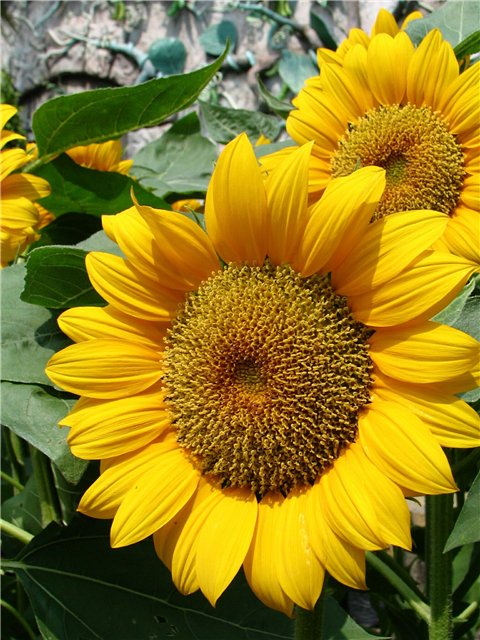 Летний оздоровительный лагерь с дневным пребыванием детей «Подсолнух – 2020»МБОУ Миллеровской  СОШ имени Жоры КовалевскогоАдрес: село Миллерово, улица Школьная, 3